中華醫事科技大學臺南溪北淺山地區培青富老戰略計畫全國農產品包裝設計競賽辦法壹、活動宗旨臺南市溪北及淺山地區，素來以優質農產品聞名，然而由於青壯人口外移，農業人口老化，缺乏良好的包裝行銷策略，使得農產品價值無法有效提升，希冀藉由本競賽激發各路設計好手的創意，以協助溪北及淺山地區農產品精緻化、高值化，進而帶動地方農業相關產業之發展。貳、主辦單位指導單位：教育部技職司、教育部大學社會責任推動中心主辦單位：中華醫事科技大學 大學社會責任實踐計畫辦公室、楠西密枝果農之家、東山番社蔬果聯盟參、參加對象國內大專院校在學生(含碩博士生)肆、競賽內容伍、競賽方式一、初審方式投稿作品必須包含以下檔案：1.彩色平面設計圖以及彩色立體設計圖，保留300dpi解析度，檔案格式為設計圖原始檔和PDF檔，檔名：參賽者姓名-設計稿2.參賽者基本資料表【附件一】，檔名：參賽者姓名-參賽者基本資料表3.將以上資料於期限內上傳至https://forms.gle/y1dpoBFc1trid3P364.設計稿將由專業評審選出至多20件入圍複審作品，入圍作品每件將補助2000元製作費，若因故未能參與複審，將不予以補助製作費，製作費相關申報規定參見【附件二】二、複審方式1.入圍複審作品請將【附件二】於期限內上傳至https://forms.gle/y1dpoBFc1trid3P36，檔名：參賽者姓名-經費需求表2.請將設計稿輸出成1：1實體作品，於複審當日攜至指定展場(東山區番社蔬果聯盟_台南市東山區大客里凹子腳30-7號)3.請將設計理念製成簡報，於複審當日口頭報告4.由評審委員聆聽方案介紹，每案5分鐘講述，3分鐘評審提問5.複審時程三、評分標準陸、活動時程柒、獎勵一、特優(取2案)：每案獎金10000元，每人獎狀1只二、優等(取4案)：每案獎金3000元，每人獎狀1只三、佳作(取6案)：每案獎金1000元，每人獎狀1只四、參選者未達獎勵基準時，該獎項得從缺之捌、聯絡資訊中華醫事科大USR辦公室電話：06-2674567轉567MAIL：hwaiusr@gmail.comFB：https://reurl.cc/vDGod1附件一中華醫事科技大學臺南溪北淺山地區培青富老戰略計畫全國農產品包裝設計競賽【參賽者基本資料表】　　　　　　　　　　　　　　　　　　　附件二中華醫事科技大學臺南溪北淺山地區培青富老戰略計畫全國農產品包裝設計競賽【經費需求表】1.公告入圍後，有意參與複賽者請於2020.7.15-2020.7.20提出經費需求，如附表2.收據/發票需開立抬頭【中華醫事科技大學】、統編【73502022】，收據上需蓋有店家統編之店章與負責人私章，如下圖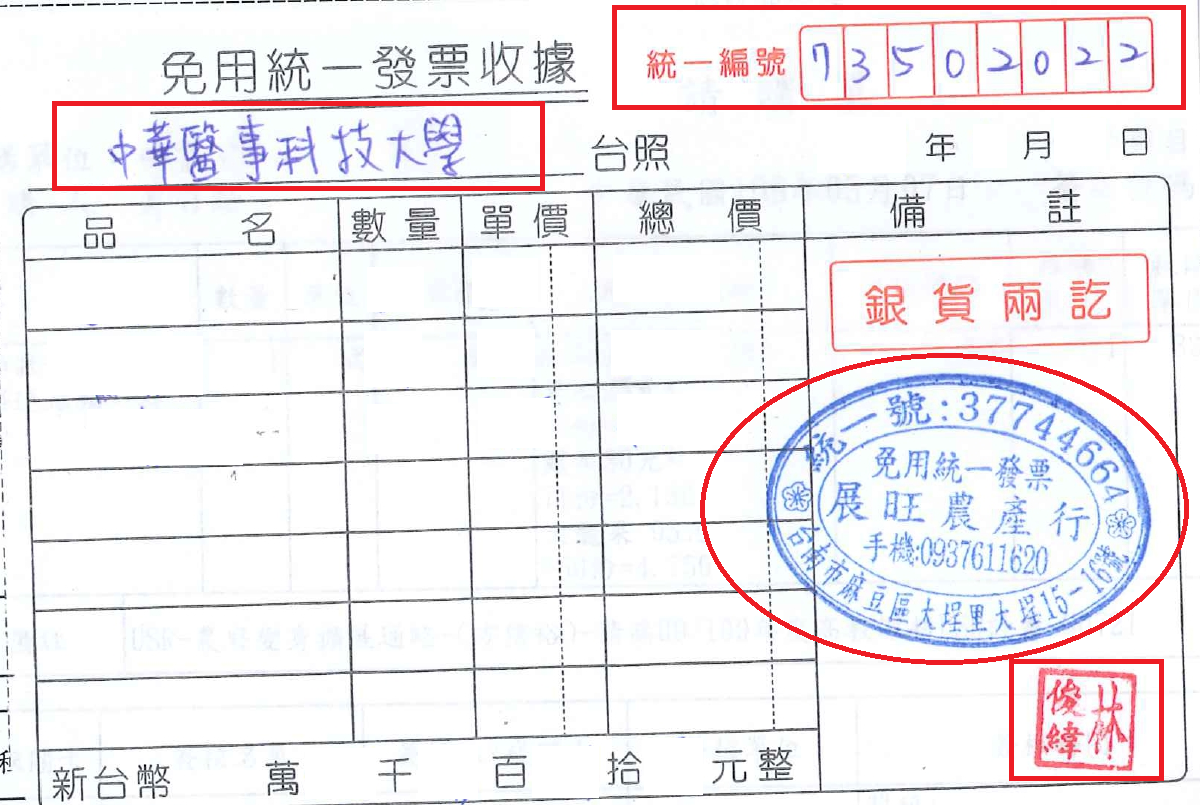 編號參賽項目設計內容與規格楠西密枝養身果醬設計內容包含下列項目：一、禮盒外包裝設計二、禮盒內容物設計1.禮盒內容物瓶貼：芒果果醬、鳳梨果醬、芭樂果醬、楊桃果醬，共4罐，規格皆為直徑6cm*高6.5cm 三、以上設計皆須加上森果川logo，圖檔下載位址：https://reurl.cc/Kk8Rmy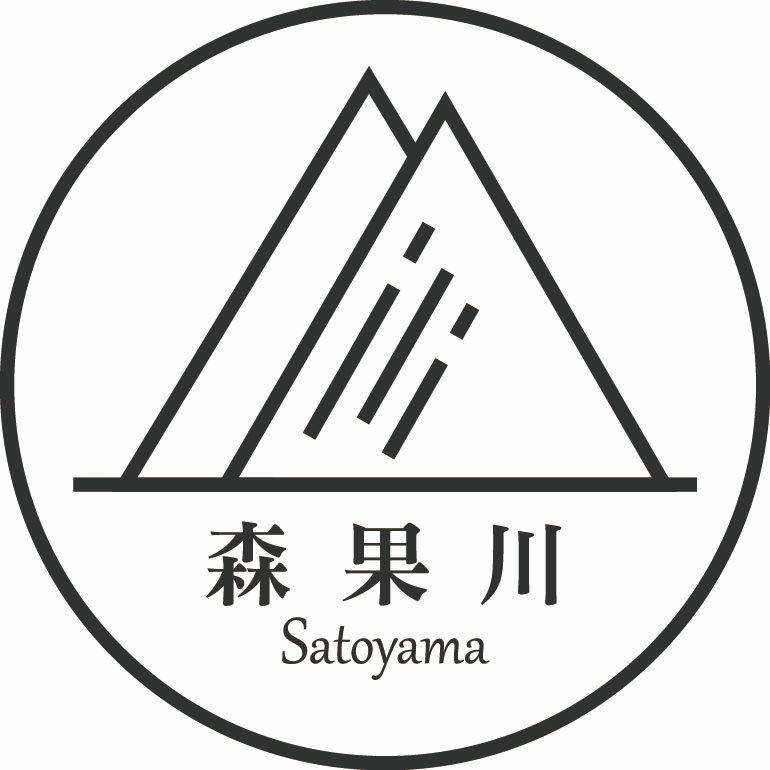 東山番社桂圓禮盒組設計內容包含下列項目：一、禮盒外包裝設計二、禮盒內容物設計1.龍眼花茶外裝(長9.6cm*寬5.5cm*高12cm)2.龍眼花蜜瓶貼(直徑6cm*高6.5cm)3.桂圓肉瓶貼(直徑10cm*高9cm)4.龍眼殼瓶貼(直徑10cm*高9cm)三、以上設計皆須出現番社logo、番社QR Code，圖檔下載位址：https://reurl.cc/Kk8Rmy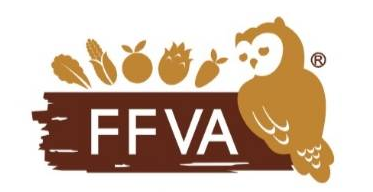 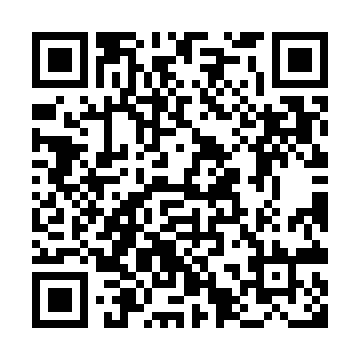 時間活動內容8:20-9:20參賽者報到9:20-9:30開幕致詞9:30-10:50作品評選10:50-11:00休息時間11:00-11:20成績結算11:20-12:00公布競賽成績&頒獎評分項目配分比場域結合度30%獨特性30%實踐可能性40%時間活動項目說明即日起至2020.7.10徵件請於期限內上傳參賽資料https://forms.gle/y1dpoBFc1trid3P362020.7.15公告入圍複審名單由專業評審委員團於每個參賽項目中，至多選出20 件入圍複審作品2020.7.15-2020.7.20製作費申請複審參賽者上傳【附件二】經費需求表https://forms.gle/y1dpoBFc1trid3P362020.8.22複審複審參賽者須於複審當日，將設計作品實體攜至指定展場(東山區番社蔬果聯盟_台南市東山區大客里凹子腳30-7號)，由評審評選特優2組、優等4組、佳作6組參賽者姓名參賽項目□楠西密枝養身果醬         □東山番社桂圓禮盒組設計案名稱身分證字號聯絡地址學校/系所行動電話電子信箱設計理念(200字)參賽聲明書1.本人(團隊) 參加「中華醫事科技大學 大學社會責任實踐計畫 學生社會設計競賽」，已確實了解競賽規定，並同意遵守相關規定參賽。2.本人(團隊)具結上述各項資料正確無誤，另參選作品沒有抄襲仿冒、剽竊他人作品，如經發現有侵害著作權法、商標法或任何法規者，除取消得獎資格，追回已頒發之獎項外，如有不實，願自負全部之法律責任。3.本人(團隊)同意上述參賽作品實物、照片、說明文件、簡報等相關資料，無償授權主辦單位使用於製作活動成果展、報告書、展覽、宣傳、攝影、數位化典藏等用途使用。4.參賽者同意其參賽作品經評選獲獎時，自公布得獎之日起該得獎作品之著作財產權歸主辦單位與參賽者雙方共有，雙方均得各自就該得獎作品自由利用或授權第三人利用，無須經他方同意，得奬作品如涉及商品化相關事宜，參賽者同意提供設計資料，必要時並協助修改。5.本人(團隊)同意本校依『全民健康保險扣取及繳納補充保險費辦法』規定，於支付您薪資所得、執行業務收入、租金收入時，先行代扣個人補充保險費，俟經本校後續查核驗證個人得免扣取補充保險費資料時，得於行政程序後，予以辦理退費作業，並不得異議。6.本人(團隊)同意本校為辦理人事管理、稅務、付款、扣繳健保補充保險費等相關業務之需要，必須取得您的個人資料，在中華民國「個人資料保護法」及相關法令之規範下，蒐集、處理及利用您的個人資料。您的個人資料使用期間為您於本校執行相關業務完成為止，相關資料並由執行單位保存五年後銷毀(教育部補助之計畫保存10年後銷毀)，使用地區為中華民國地區。參賽者親筆簽名：                  2020年   月   日參賽聲明書1.本人(團隊) 參加「中華醫事科技大學 大學社會責任實踐計畫 學生社會設計競賽」，已確實了解競賽規定，並同意遵守相關規定參賽。2.本人(團隊)具結上述各項資料正確無誤，另參選作品沒有抄襲仿冒、剽竊他人作品，如經發現有侵害著作權法、商標法或任何法規者，除取消得獎資格，追回已頒發之獎項外，如有不實，願自負全部之法律責任。3.本人(團隊)同意上述參賽作品實物、照片、說明文件、簡報等相關資料，無償授權主辦單位使用於製作活動成果展、報告書、展覽、宣傳、攝影、數位化典藏等用途使用。4.參賽者同意其參賽作品經評選獲獎時，自公布得獎之日起該得獎作品之著作財產權歸主辦單位與參賽者雙方共有，雙方均得各自就該得獎作品自由利用或授權第三人利用，無須經他方同意，得奬作品如涉及商品化相關事宜，參賽者同意提供設計資料，必要時並協助修改。5.本人(團隊)同意本校依『全民健康保險扣取及繳納補充保險費辦法』規定，於支付您薪資所得、執行業務收入、租金收入時，先行代扣個人補充保險費，俟經本校後續查核驗證個人得免扣取補充保險費資料時，得於行政程序後，予以辦理退費作業，並不得異議。6.本人(團隊)同意本校為辦理人事管理、稅務、付款、扣繳健保補充保險費等相關業務之需要，必須取得您的個人資料，在中華民國「個人資料保護法」及相關法令之規範下，蒐集、處理及利用您的個人資料。您的個人資料使用期間為您於本校執行相關業務完成為止，相關資料並由執行單位保存五年後銷毀(教育部補助之計畫保存10年後銷毀)，使用地區為中華民國地區。參賽者親筆簽名：                  2020年   月   日「參賽者姓名_設計案名稱」經費需求明細表「參賽者姓名_設計案名稱」經費需求明細表「參賽者姓名_設計案名稱」經費需求明細表「參賽者姓名_設計案名稱」經費需求明細表「參賽者姓名_設計案名稱」經費需求明細表「參賽者姓名_設計案名稱」經費需求明細表「參賽者姓名_設計案名稱」經費需求明細表經費項目經費項目計畫經費明細計畫經費明細計畫經費明細計畫經費明細備註經費項目經費項目單價（元）數量／單位總價(元)用途說明備註材料費補助課程/活動之材料費。需列出詳細品項品項名稱：數量*單價=○元印刷費補助課程模組/會議/活動所需之印刷費，含影印、打字、上膜、膠裝，核實報支。需列出詳細品項品項名稱：○頁*○元=○元(大小/單色/彩色/)合計合計合計合計2000元2000元2000元